职业能力倾向测验（D类）第一部分  常识判断（共2５题，参考时限1５分钟）根据题目要求，在四个选项中选出一个最恰当的答案。请开始答题：１.关于“有教无类”，下列说法中正确的是：Ａ．要求教师要无差别地对待所有学生Ｂ．高中文理分科违背了这一教育思想Ｃ．忽视了个体差异，不利于因材施教Ｄ．义务教育法规贯彻了这一教育思想２.我国最早的教师群体产自春秋时代的哪一个阶层？Ａ．士　　　　　　　　　　Ｂ．史Ｃ．祝　　　　　　　　　　Ｄ．卜３.关于“最近发展区”，下列说法正确的是：Ａ．是前苏联心理学家赞可夫提出的学生发展理论Ｂ．是指学生现有水平与经他人指导后水平之间的差距Ｃ．“跳一跳，摘桃子”形象地描述了教育教学中的这一理论Ｄ．是情境式教学的理论基础４.关于教育评价，下列说法正确的是：Ａ．诊断性评价用于评估学生对新知识的掌握水平Ｂ．总结性评价的目的是区分被评价者的水平Ｃ．档案袋评估是一种总结性评价Ｄ．形成性评价是一种过程性评价５.教育家陶行知特别倡导“手脑并用，要解放孩子的头脑、双手、脚、空间、时间”，注重知识和实践的结合。下面哪个诗句最符合这一说法？Ａ．棍棒底下出孝子，慈母手下多逆儿Ｂ．纸上得来终觉浅，绝知此事要躬行Ｃ．世事洞明皆学问，人情练达皆文章Ｄ．黄口小儿初学行，唯知日月东西生６.王老师是小学三年级学生的班主任，为了激励同学们按时完成作业，提出了以下四种教学措施，其中属于负强化的是：Ａ．如果大家都能按时完成作业，则不再追究上周值日排名倒数第一的问题Ｂ．如果有同学不能按时完成作业，则所有同学放学后必须绕操场跑一圈Ｃ．如果大家都能及时完成作业，则每位同学都可以获得一份奖品Ｄ．如果有同学不能按时完成作业，则取消外出游玩的计划７.小明的爸爸、妈妈平时工作很忙，很少陪他玩耍。他来到学校后就总爱找同学们打闹，很多学生对他避之不及，他很苦恼：“我只是想跟他们玩玩，为什么他们都躲着我？”造成小明交往受挫的最直接原因是因为他：Ａ．缺乏与同伴合作的意识Ｂ．性格过于活泼Ｃ．没有找到与同伴交流的正确方法Ｄ．家庭教育缺失，父母对孩子的关注不够８.新课程提倡探究学习，教师鼓励学生根据自己的猜想或假设，在科学理论及教师的指导下，主动去研究问题，获得创新实践能力和思维发展，自主构建知识体系。下面哪些情形符合探究学习？①物理课上，学完能量守恒定律以后，一学生决心要研究出“永动机”②为了研究湖水“富营养化”的问题，同学们进行了长达三个月的调查③英语课上，同学们用所学过的生词语法进行情景演练④一学生看到生活中常常有人插插头时触电，在老师的指导下，发明了“防触电插座”⑤同学们根据课堂所学知识，经过半年的研究实践，制造出了会赛跑的“机器人”Ａ．①②③　　　　　　　　　　　　　　　Ｂ．②④⑤Ｃ．②③④　　　　　　　　　　　　　　　Ｄ．①④⑤９.关于我国民族区域自治，下列说法不正确的是：A．西藏自治区是最晚成立的民族自治区B．民族自治地方分为自治区、自治州、自治县三级C．一个民族自治的地方，可以以几个少数民族聚居区为基础建立D．民族自治地方的自治机关是自治地方的人民代表大会及常务委员会10.对下列危害道路交通安全行为的处罚，符合相关法律规定的是：A．陆某和张某在马路上飙车，被判有期徒刑B．周女士饮酒后开车回家，驾照被暂扣三个月，并被处罚2000元C．出租车司机刘师傅酒醉后继续开车载客，被吊销驾照并追究刑事责任D．朱先生开车时造成重大交通事故，被吊销驾照，并终生不得取得新驾照11．关于传统文化，下列对应错误的是：A．五音：宫、商、角、徽、羽B．六艺：礼、乐、射、卸、书、数C．六书：象形、指事、会意、形声、转注、假借D．五经：《诗经》、《尚书》、《礼记》、《易经》、《论语》12．下列哪项与左图代表的国家没有直接关系？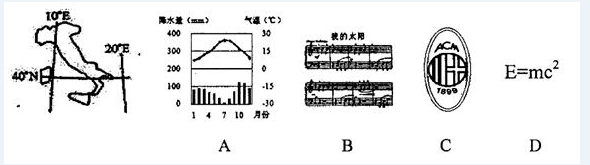 13.下列诗句与节日对应有误的是：A．风雨梨花寒食过，几家坟上子孙来——清明节B．不效艾符趋习俗，但祈蒲酒话升平——端午节C．今日登高樽酒里，不知能有菊花无——中秋节D．风雨夜深人散尽，孤灯犹唤卖汤元——元宵节14. 以下哪个不是秦始皇执政期间发生的事件？A．罢黜百家  B．焚书坑儒C．统一货币D．修筑长城15．关于我国著名的古都，下列说法不正确的是：A．北京曾是金代的都城B．南京是历史上已知最早的都城C．隋唐时所说的“东都”指的是洛阳D．“直把杭州作汴州”中的“汴州”是指开封16.关于中国的铁路，下列说法错误的是：A．粤海铁路是跨海铁路B．陇海铁路沿线多为沙漠C．包兰铁路大致为东西走向D．大秦铁路是西煤东运的主要通道17．某南美国家与下列四个关键词都相关：①双人舞蹈探戈，②足球世界杯冠军，③马岛海战，④多党制，则该国家是：A．墨西哥B．巴西C．阿根廷D．巴拉圭18.俗话说“药补不如食补”，关于食品对于人体所需元素的补充，下列对应错误的是：A．鸡蛋——硒 B．海带——碘C．大豆——磷D．菠菜——钙19．根据形成原因，岩石可分为哪三大类？A．碳酸盐岩、石灰岩、变质岩B．白云岩、岩浆岩、沉积岩C．岩浆岩、沉积岩、变质岩D．石灰岩、白云岩、碳酸盐岩20.关于体育比赛，下列说法错误的是：A．铁人三项包括铁饼、公路自行车和公路长跑B．田径比赛是田赛、径赛和全能比赛的统称C．某些竞走项目的比赛距离比马拉松赛长D．径赛项目需要用计时器来记取比分21．哥伦布在发现新大陆的航行中，可能做过下列哪件事？A．使用指南针B．用瓦特改良的蒸汽机做动力C．读莎士比亚的作品D．用天文望远镜观测夜空22．领土面积居世界前四位的国家依次是：A．俄罗斯、加拿大、中国、美国B．俄罗斯、中国、美国、加拿大C．美国、中国、俄罗斯、加拿大D．加拿大、俄罗斯、中国、美国23．下列哪种情况不属于外来物种入侵？A．法国水族馆引进的绿藻通过释放孢子，成为当地海洋生态系统中的优势种群B．被人们“做善事”放生的宠物巴西龟在当地野化后大量繁殖C．我国南方作为猪饲料引种的空心莲子草在若干年后逸为野生D．每年春夏之交成年湟鱼从青海湖洄游到淡水河中产卵24.关于电影常识，下列说法错误的是：A．“回归”三部曲是指《海上钢琴师》、《西西里的美丽传说》、《天堂电影院》B．《摩登时代》是好莱坞由默片时代过渡到有声电影时代的经典影片C．奥黛丽·赫本因《罗马假日》获得奥斯卡最佳女主角奖D．斯皮尔伯格曾导演过《侏罗纪公园》25．关于家用电器的电源插头，下列说法不正确的是：A．电视机使用二桩头的电源插头，是因为电视机的功率比较小B．如果强行去掉地线桩头，一旦电器漏电，接触者会受到电击C．三桩头中地线桩头比较长，这样可以保证先接通地线，后接通电源D．二桩头的电源插头在桩头附近没有任何标志，插入插座时无需区分方向第二部分  言语理解与表达(共３０题,参考时限2５分钟)本部分包括表达与理解两方面的内容，请根据题目要求，在四个选项中选出一个最恰当的答案。26．在我国，核工业为国民经济的发展做出了重要贡献，我们不能因为日本发生福岛核电事故而______，停止对和平利用核能的探索。A．听天由命                B．因噎废食C．患得患失                D．杞人忧天27．针对清王朝的人才禁锢政策，龚自珍提出了“不拘一格”选拔人才的观点。对当时腐朽黑暗的封建专制和_____的思想界而言，龚自珍的响亮呐喊，简直就是_____的狂言，它就像一声炸雷、一阵疾风，催人警醒，给人力量。A．枯燥   不可一世        B．封闭   耸人听闻C．僵化   如雷贯耳        D．沉闷   惊世骇俗28．伴随着经济全球化的演进，越来越多的新兴国家加入了全球竞争。与欧洲国家相比，这些国家的劳动力价格相对便宜， 因此吸引了大量的_____，很多欧洲国家的企业将工厂开到这些地区，这就无形中造成了欧洲国家失业状况的加剧，工人失业，创造财富的机会减少，进入社会经济体系，分享财富的人增加，使一些欧洲福利国家_____。A．投资  不堪重负             B．人才   捉襟见肘C．企业  顾此失彼             D．关注   黔驴技穷29．平日里你看一些人唱歌，那是为发自内心的热爱而唱歌，她的欢愉和陶醉写在脸上，融在歌声里，_______着听到的人，而另一些人，拿腔拿调，从技术上来说难以_______，可就是感觉那声音没有生命，因为唱歌的人自己没有感动，他只是想_____自己的嗓音和技巧而已。A．感染　挑剔  炫耀                     B．影响 超越  显示 C．打动  描述  展示                     D．陶醉 评价  卖弄30．坐在那里等条件，其实是懒惰思想在作怪，于是推托、消极怠工，工作_____；同时，也是畏难情绪在作怪，害怕失败，害怕承担责任。如果总以这样的心态面对人生，则可能_____。A．循规蹈矩   劳而无功             B．推三阻四   　 一败涂地C．安于现状   一事无成             D．按部就班   　 一蹶不振31．对一个组织来说，各个组成部分往往是_______的，而劣质的部分往往决定了整个组织的水平，为了发挥组织的______作用，释放它的潜力，就必须弥补薄弱环节，使组织能够在市场竞争中处于不败之地。A．参差不齐    整体                B．优劣参半     积极C．休戚与共    核心                D．一脉相承     凝聚32．我们鼓励社会阶层自然分化，让不同阶层______，我们也鼓励鲤鱼跳龙门，但也应该看到能跃过龙门的“鲤鱼”毕竟是少数，这就需要构建更加公平正义的社会选择机制、甄别机制，只要是锥子，就可以冒出头，当然你也可以______，让自己冒出头。A．各得其所    毛遂自荐             B．各行其是    脱颖而出   C．各取所需    首当其冲             D．各司其职    锋芒毕露33．改革开放以来，文学创作成就不菲，但缺乏_____、影响深远的力作。今天的文坛不能说不繁荣，然而繁荣也______不住其中的“虚荣”成分——虚假的繁荣。A．千锤百炼    遮挡                    B．入木三分    掩饰 C．力透纸背    掩盖                    D．匠心独具    遮蔽34．做学问，“要大处着眼，小处下手”。由博入专，不可急功近利，能大处着眼，为学方不致流于______，而有裨益于世；能小处下手，方不致流于_______，所以做学问千万不要求速效。A．狭隘    口号                      B． 烦琐      空谈    C．表面    形式                      D． 平庸      俗套 35．当下，媒体发展一日千里，如何认识媒体，对待媒体，已成为执政者执政素养______的部分，尤其随着互联网的崛起，跨入社交媒体时代，网络的去中心化、去权威化和参与性、互动性的增强，极大地________了媒体环境，适应这样一个全新的媒体时代，理应成为必备的执政能力。A．迫在眉睫    异化                    B．至关重要    丰富  C．举足轻重    强化                    D．不可或缺    改变36．新常态下的教育，不应该是强迫，而是引导；不是________，而是浸润；不是施压，而是________；不是改造，而是改变；它不是让孩子必须成为什么样的人，而是帮助他成为应该成为的人。Ａ．干涉　　感化　　　　　　　Ｂ．灌输　　影响Ｃ．训练　　熏陶　　　　　　　Ｄ．填鸭　　包容37.每一次重大的改革莫不伴随着巨大争议，而无论是谁的作品选入语文教材，得到全面一致的赞扬恐怕也不_______。如果说鲁迅先生的文章是高大上、直指中国时弊和灵魂，而《天路》和《蜗牛》这类的新入选作品，则是小清新、与时俱进，需要厘清的是，鲁迅先生的文章需要更精准的研究，在高年级语文教学中应该得到推崇和肯定，《蜗牛》等口语化、现代化的作品也不妨给它______。二者可以并存，不必人为对立。A.科学   一线生机           B.容易   一线希望C.现实   一席之地           D.合理   一隅之地38．这些被称为是“屏幕育成”的一代青少年，他们很多的价值观念直接来自于长期________的影视文化。青少年在吸收影视文化积极影响的同时，也在任由影视文化中的消极因素对其价值观念产生着误导。从某种意义来说，影视文化正在校园之外对当代青少年________着另外一种价值观教育。Ａ．如影随形　　承担　　　　　　Ｂ．耳濡目染　　实施Ｃ．潜移默化　　落实　　　　　　Ｄ．目不暇接　　执行39．在城市主导的价值体系下，城市文化往往________于农村文化之上。过去，在统一的教育体系中，主要以城市学生的学力为依据来制定全国统一的课程标准、统一的教材和统一的考核标准，________了城乡学生在教育背景和教育硬件上的差别。Ａ．形成　　轻视　　　　　　Ｂ．置身　　漠视　Ｃ．凌驾　　忽视　　　　　　Ｄ．超越　　无视40．对孩子们来说，教室里对与错的界线常常都是________的，而这又会影响塑造那些大脑还处在发育阶段的孩子们的道德观。这是父母面临的最________的问题之一。研究人员和教育学家称，在孩子做错事后，许多家长或是反应过度，或是________了小孩子的动机，而探究该问题的根本原因才是更重要的事情。Ａ．模糊不清　　棘手　　误读　　　Ｂ．难以捉摸　　紧迫　　臆断　Ｃ．人云亦云　　常见　　忽视　　　Ｄ．不容置疑　　难看　　曲解41．诚然，推进素质教育，需要改革中高考制度，建立多元评价体系，以把学校、教师、学生从应试教育中解放出来。但在当前的评价制度之下，学校的选择也十分关键，是沿着升学目标，强化目标的合理性，围绕它组织教育教学和学校管理，还是以育人为出发点，先育好人，再考虑未来的升学，将在学校形成不同的生态。    这段文字意在强调：    A．改革当前的评价制度刻不容缓    B．学校的选择对推进素质教育至关重要C．不同学校对素质教育有不同的理解Ｄ．建立多元评价体系是教育改革的方向42．钱穆先生曾说：“做学问可训练做人。”初听不免令人困惑：“做学问”是少数人从事的职业，并非人人可为，更非人人必为，除了享受其研究成果，可谓与大多数人的生活毫无干系。不过，若我们把思路放开，钱先生此言也不难理解。这里的关键在“训练”二字：治学的道理、方法，许多根本就来自日常生活，两者虽有深浅之别，却是一脉贯通。比如，我们几乎需要时刻面对各种情势，判断是非准确，甚或涉及身家；而专业性的学术训练，一个核心工作就是学习精确而审慎地作判断。这段文字意在：A．何以能够成为做人的训练B．探究应拓宽思路以指导生活实践C．论证现实生活的问题远比学术研究复杂D．说明生活和学习都需要精确而审慎的判断力43.做好科学传播，需要科学工作者具有一定的媒介素养，任何科学只要涉及公众，就需要尊重公众的意见。当今世界，许多科学研究发现会被用来支持公共政策，这增加了公众的风险，关涉公众利益。科学工作者和相关部门就必须向公众作出解释，必须满足公众的知情权。而且，科学研究经费来源于公众纳税，科学工作者也有责任向公众进行科学传播，以获得后者的理解或支持，向公众解释科学研究，不是科学工作者可选的自由，而是一种必须承担的责任。  这段文字意在说明：A．科学工作者的媒介素养有待进一步提高B．科学工作者有向公众传播科学的义务C．科学研究与公众的生活息息相关D．合理的公共政策应建立在科学研究的基础上44．上海租界中石库门建筑的产生，缘于战争。战争迫使长江流域的富人乃至平民涌向上海租界，人数激增，使得租界中的简屋应运而生。所谓简屋，材料上用的全是木头，形式上采用了西方住宅的毗连形式。因木板结构容易着火，为租界的长治久安，工部局将简屋大量拆除，而在1870年前后，上海开始建造里弄住宅，第一代石库门由此出现。根据这段文字，接下来最有可能讲述的是：A．里弄住宅的历史记载B．早期石库门的建筑特点C．战争与石库门产生的渊源  D．石库门住户的社会地位45．知识岗位与工业岗位之间存在极大的不同，因为想象力的迸发需要时间，知识型的工作者在短期内很难取得成果，但他们的工作一旦取得突破，就能让生产力大幅度提高，所以以论文或者其他指标为考核标准的计件工资不适合这些人。因为思想不能像开关一样随意调控，知识型工作者也没有明确的上下班时间，因此低水平的计时工资也不适合这些人。但遗憾的是，这些问题还没有得到足够的重视，也没有得到有效解决。这段文字主要说明了：A．知识型人才需要得到长期的经济支持B．高素养人才是创新型经济的重要依托C．对知识型工作者的考核方式并不合理  D．知识型人才与其他人才有很大的不同46．亚马逊公司推出一项新的版税规定，将对作家们的收入方式产生巨大影响。从7月开始，亚马逊旗下的电子图书作家将按照读者阅读的页数和时长领取版税。如果某本电子书无人问津，该作家的收入将受严重影响。亚马逊希望新的规定能更好地将读者的阅读兴趣和作家的创作动力关联起来。为了防止作弊，还将会考量读者在某一图书页面上的停留时间，如果是快速翻页，可能不会计算为有效阅读页数。根据这段文字，可以推出：A．新规定将会加快图书行业的优胜劣汰B．新规定有可能带来读者量的大幅增长C．作家将对亚马逊公司产生更大的依赖性D．电子图书作家将更多地迎合读者的口味47．当一种关注度热、期待性高、专业性强且被贴上全民利益标签的环境民事公益诉讼案件,日渐成为法院审判工作的新挑战之时,进行各种尝试及机制创新就成为应对复杂环境法治局面的必由之路,特别是如何逾越法官“隔行如隔山”的知识性短板实现裁判的准确高效,就是体制机制创新的核心。这段文字告诉我们：A．环境诉讼案件的审判需要更高的专业素养B．法官必须不断完善其知识体系C．司法部门体制创新效果显著  D．法院审判工作应通过创新应对挑战48．在原始社会，人类不断受到野兽的侵袭和自然灾害的威胁，为了保护自己，都住在山洞里。原始人懂得，如果身处空旷的荒野中，就有被猛兽攻击的危险，而在较为狭窄的山洞里猛兽就不可能从四面八方来袭，使他们防不胜防。山洞成为原始人的天然“保护所”。这种“山洞安全感”随着人类的进化，一直隐伏在人的潜意识之中，并演化成了“狭窄空间”安全感。下列说法与这段文字相符的是：A．原始人为求得生存会首先满足安全的需求B．“山洞”与“狭窄空间”给人相似的心理感受C．通过狭窄空间获得安全感是所有动物的本能D．现代人有许多行为方式和心理现象都源自古人类49．业内人士指出，限定最大客流量的方式对于景区环境的保护和游客旅游体验的提升均有积极意义，然而，由于缺乏权威的指标体系和测算方法，当前多以历史最大安全接待量作为限定客流量的判断标准，科学性和有效性均有待提高。专家指出，应从制度上明确景区承载量和游客人数的计算标准，在分类研究的基础上，双向构建景区最大承载量测算模型，其中，山岳型景区的最大承载量建议采用“线路容量法”进行核定，世界文化遗产地的最大承载量建议采用“面积容量法”进行核定，从而缓解当前这两类景区的游客超载压力。这段文字意在强调：A．当前景区最大承载量的统计标准不科学B．限定最大客流量对景区保护有重要意义C．缓解景区超载压力需作最大承载量的分类研究D．需要从制度上明确限定最大客流量的计算标准50．驾驶员安全气囊、前排乘客安全气囊将在严重的正面碰撞或偏左右30度范围内碰撞时展开。安全气囊会在千分之几秒内充气膨胀，并在接触到乘客身体时随即放气，来缓冲身体的向前运动。在轻微的前部碰撞、翻滚、后部碰撞和侧面碰撞时，驾驶员气囊和前排乘客座安全气囊将不会展开。严重侧面碰撞时，只有受影响的一侧的安全气囊会展开。在轻微的侧面碰撞、前部碰撞、翻滚和后部碰撞时，侧安全气囊和侧安全气帘将不会展开。  在车辆的左侧遭受严重横向碰撞时，展开的会有：A. 驾驶员气囊、左侧安全气囊B. 驾驶员气囊、左侧安全气囊、右侧安全气囊C．左侧安全气囊D．左侧安全气囊、右侧安全气囊51．变与乱似乎是一对孪生兄弟，凡是剧烈变动的时代，往往也是混乱失序的时代。不过，变与乱的结果往往差别很大：有些社会最终走过动荡的变革时期，逐步确立了新的体制和秩序；有些社会则缺乏变革因素的增量积累机制，无法形成新的体制和秩序，只能通过恢复旧秩序而结束混乱局面。晚明时代，几乎各个领域都出现了新因素、新趋向，在带来生机与活力的同时，也加剧了社会矛盾、贫富分化、政局动荡、道德失范。换句话说，晚明时代虽然出现了一些不可逆的新变化，却未能引发根本性的制度变迁，终于在变与乱的交缠中走向灭亡。这段话意在说明：变乱交织、无力变革是明朝覆灭的原因变革往往带来混乱，同时也蕴含生机晚明的灭亡具有历史的必然性新旧制度往往是互相交替、互为因果的52．①在科学界看来，衡量言传身教是否有效的一个重要指标是学生的心智是否得以很好的塑造      ②迁移是指一种学习对另一种学习的影响，已习得的知识经验对完成其他活动的影响      ③其中，一个重要标志就是衡量“迁移”的效果   ④这意味着，我们或许真的可以在学校和课堂中通过结构性谈话来塑造学生的心智   ⑤最新的研究表明，由教师领导的聚焦于学科内容的结构性课堂谈话能够让学习产生迁移效果    将以上5个句子重新排列，语序正确的是：    A.②④①⑤③    　　　B.②⑤①③④C.①③④⑤②    　　　D.①③②⑤④53．①现在许多机关单位人事管理水平还停留在纸介质的基础上②随着计算机技术、网络技术和信息技术的发展，现在办公系统更趋于系统化、科学化和网络化③它的主要目的是实现信息交流和信息共享，提供协同工作的手段，提高办公的效率，让人们从繁琐的有纸办公中解脱出来④这样的机制已经不能适应时代的发展，因为它浪费了许多的人力和物力⑤网络办公自动化系统是计算机技术和网络迅速发展的一个办公应用解决方案⑥在信息时代，这种传统的管理方式必然被计算机为基础的信息管理所取代将以上6个句子重新排列，语序正确的是：A．②⑤③①④⑥       B．②⑤①③⑥④        C．⑤③②⑥①④     D．⑤①④⑥③②54．①有人调侃，“互联网是个筐，什么都能往里装”②从“云计算”到“物联网”，从“大数据”到“工业4．0”，一个个耳熟能详的流行热词背后，蕴藏着互联网给予人类的巨大能量与无穷的想象空间③“网络改变生活”并非一句空洞的广告语，它是业已发生且仍将继续发酵的生动现实④但如果仅仅是巧借互联网为概念或噱头，用互联网的“新瓶”去包装传统模式的“旧酒”⑤即便可能风光一时，也只会错失提升竞争力的难得机遇，最终被市场和消费者快速抛弃将以上5个句子重新排列，语序正确的是：A．②①④③⑤ 　　　 B．③④①②⑤  C．①③④⑤② 　　　 D．①③②④⑤55．当前，国际金融危机仍在持续蔓延，这场危机对全球实体经济的冲击日益明显，不少国家经济陷入衰退，社会稳定面临巨大挑战，世界经济秩序发生重大变化已成定局。         ，其始作俑者就是过去30多年以来被称为“新自由主义”、“经济自由主义”、“经济原教旨主义”、“撒切尔主义”或“华盛顿共识”的意识形态主导的资本主义发展的理论与政策。填入画横线部分最恰当的一句是：A．这场危机其实来得并不偶然B．市场机制的确是一只“看不见的手”C．新自由主义的核心主张是最大程度自由化D．这也许要归咎于美国积极打造“美元强势”第三部分 判断推理（共20题，参考时限15分钟）定义判断。每道题先给出定义，然后列出四种情况，要求你严格依据定义，从中选出一个最符合或最不符合该定义的答案。注意：假设这个定义是正确的，不容置疑的。请开始答题：56．划分指的是把概念所反映的对象分为若干既不相交，也不遗漏的小类，来揭示这个概念所反映的对象，从而明确概念的方法。根据上述定义，以下哪项的划分是正确的？Ａ．《诗经》中的作品包括“风”“雅”“颂”Ｂ．颜色可以分为赤、橙、黄、绿、青、蓝、紫Ｃ．文学作品包括小说、诗歌、散文、戏剧、舞蹈和绘画等Ｄ．大学专业包括文科专业、应用型专业和非应用型专业57．生物节律是一种生物内在的、复杂而精细的生理调节系统，它使动植物得以根据外界环境的周期性变化来协调自身新陈代谢及各种生理过程，从而与环境保持同步。根据上述定义，下列哪项不属于生物节律的范畴？A．银汉鱼只在涨潮时在岸上产卵B．蜜蜂通过比较太阳与自身的位置关系来辨别方向C．蒲公英每天以半小时为周期绽放、凋落D．散客乘飞机到国外需要休息一两天倒时差58．业缘关系指的是人们由职业或行业活动需要而结成的人际关系，是人们在相同、相近或相关的职业、专业之间发生和建立的一种社会关系。根据上述定义，以下哪项中涉及的主要是业缘关系？A．张大妈和杨大嫂在黑潭寺进香礼佛时经常相遇，渐渐地，她们之间无话不谈B．成敏和成佳是通过续家谱而认识的远亲，后来她们经常互相帮助C．在一个大学工作的老程和小夏在同乡会上认识之后关系越走越近D．王冰和李红是同事，因为共同竞争公司副总而关系紧张59．纵向研究是指在很长一段时间内（可能是几十年）定期对被试进行研究，通过长时间对被试的研究，研究者可以调查到某种与异常的发生相关联的事件，并从中辨认出预测此种异常发展的相关因素。根据上述定义，下列属于纵向研究的是：A．通过自1962年起追踪研究一群母亲患精神分裂的儿童发现，这些儿童患精神分裂症的风险比其他儿童大，从而认为，母亲患精神分裂症可以一定程度上预测孩子患此种疾病B．通过大量观察经常去酒吧喝酒的人发现，他们比一般人更容易与人发生争执和冲突，从而认为，体内酒精含量在一定程度上可以预测攻击性行为C．通过与抑郁症患者长期谈话发现，消极思维可能引起抑郁症，但也有可能刚好相反——抑郁导致了消极思维D．在对青少年酒精成瘾的众多相关因素（如家族史、学业成就、对饮酒的态度等）的大量调查分析中，研究者发现，对饮酒的态度与青少年酒精成瘾的相关性最高60．预期社会化，是一种指向未来角色的社会学习过程，人们要学习的不是现在要扮演的角色，而是将来要扮演的角色。根据上述定义，下列属于预期社会化的是：A．为了能出国读大学，中学生小李努力学习英语准备托福考试B．初为人母的小张开始学习给婴儿喂奶、洗澡和换尿布等C．为了更好地适应今后的生活，退休后的老赵开始学习太极拳和书法D．小明的理想是当一名厨师，刚上初中就开始钻研菜谱二、类比推理。每道题先给出一组相关的词，要求你在备选答案中找出一组与之逻辑关系上最为贴近、相似或匹配的词。请开始答题：  61．蚕蛹∶飞蛾A．种子∶果实      　  B．小鸭∶天鹅      C．胎儿∶婴儿       D．蝌蚪∶青蛙  62．铠甲∶士兵　　A．专利∶发明者   　　 B．图书馆∶文献   C．工会∶员工    　 D．卧具∶睡眠  63．初试∶复试∶笔试A．体检∶审查∶考察        B．招聘∶应聘∶录用C．口语∶听力∶阅读        D．半决赛∶决赛∶淘汰赛  64．进步∶变化∶倒退A．恒星∶星体∶行星        B．多云∶天气∶下雨C．打针∶治疗∶吃药        D．真理∶认识∶谬误  65．橡胶 ∶轮胎∶汽车A．玻璃∶水杯∶ 容器          B．塑料∶键盘∶电脑C．木材∶纸笔∶课本           D．线丝∶衣架∶阳台  66．上午∶下午∶夜晚A．秒∶分∶时                B．有理数∶无理数∶实数C．青年∶中年∶老年          D．正常∶非正常∶状态  67．工作量∶工作效率∶工作时间A．速度∶路程∶时间          B．质量∶密度∶体积C．利润∶总收入∶成本        D．工人制造价值∶工人工资∶剩余价值  68．奏折 ∶公文∶官吏A．里弄∶胡同∶街道          B．学堂∶书院∶教授C．绝句∶诗歌∶诗人          D．庙宇∶住宅∶僧人  69．（　）对于  入学  相当于  驾照  对于(　)A．学生  司机               B．通知书  开车C．课堂  培训               D．迟到  违章  70．（　）对于  蓝牙耳机  相当于  电话  对于（　）A．手机  无线电话           B．喇叭  移动电话C．耳机  手摇电话           D．听筒  电话话筒逻辑判断。每道题给出一段陈述，这段陈述被假设是正确的，不容置疑的。要求你根据这段陈述，选择一个答案。注意：正确的答案应与所给的陈述相符合。不需要任何附加说明即可以从陈述中直接推出。请开始答题：71．生活中有一些人会去反复检查门窗确保安全，反复洗手以保持干净等。他们明知这是不合理的，但不得不做，重复这种无意义的动作并为此耗费大量时间，这种病症被称为强迫症。晓晓每天反复洗手的次数是一般人的30倍，可据此认为，晓晓患了强迫症。以下哪项如果为真，最能质疑上述结论？A．晓晓的工作决定她需要保持双手清洁B．晓晓家人的洗手次数多于普通人C．晓晓洗手时并没有感到痛苦烦恼D．晓晓曾经忘记检查门窗，结果家中被盗72．目前，是否应该提升水价成为人们热议的问题，有学者认为水价应该上涨，其原因有两个。一是提升水价有利于节约用水。价格提高了，人们自然会节约成本。二是有利于水质的提升，虽然价格上去了，但是如果水质相应提升，可以达到纯净水的水质，对于大家来说，相当于购买纯净水。水质提升是需要成本的，因此水价上涨是可以接受的。以下哪项如果为真，不能反驳该学者的论证？A．基础资源提价的最终结果只能是百姓受损和通货膨胀B．节水观念深入人心才是实现节约用水的根本途径C．在现有的涨价幅度内还无法使水达到纯净水的水质D．提升的水价实际上只占人们生活支出的很小一部分73．多年来，科学家通常认为，近视在很大程度上是源于基因。然而，最近一项针对视力正常的8-9岁儿童的追踪研究显示，5年之后，唯一和儿童患近视呈显著相关的环境因素是儿童在户外待的时间，在户外待的时间较少的儿童患上近视的风险较高。由此研究者提出：在室内待的时间太长会增加儿童患近视的风险，多在室外活动有助于预防近视。以下各项如果为真，哪项最能驳斥研究者的观点？A．在室内，眼球要努力将近距离图像聚焦在视网膜上，长期室内活动会影响眼球的生长，户外更远的视觉距离会防止近视的发生B．动物实验表明，和正常的室内光线相比，与户外光线相当的高照明度使实验导致的近视发生率减少了约60%C．人们的估算通常无法与儿童在户外待的时间准确匹配D．随着年龄增长，儿童花在读书、学习或盯着电脑屏幕上的时间越来越多74．有研究认为，赤潮是近岸海水受到有机物污染所致，当含有大量有机物的生活污水、工业废水和农业废水流入海洋后，赤潮生物便会急剧繁殖起来，从而形成赤潮。因此有人认为，只要限制有机物污染海水，就可以有效减少赤潮。以下哪项如果为真，最能削弱上述论证？A．某些地区的海水从未出现过赤潮B．全球气候变暖也是引发赤潮的原因C．赤潮生物在海水中的密度呈动态变化D．有机物是生命产生的物质基础，所有生命体都含有有机化合物75．某公司成立了篮球、足球和乒乓球三个业余活动小组，甲、乙、丙均报名参加。三人在不同的小组，且每人只参加了一组，对于他们参加业余活动小组的情况，有如下三种猜测：（1）甲参加了篮球组，乙参加了足球组。（2）丙没参加足球组，乙参加了篮球组。（3）甲没参加篮球组，乙参加了乒乓球组。如果上述三种猜测都只对了一半，则甲、乙、丙分别参加的是：A．乒乓球组、足球组和篮球组          B．足球组、篮球组和乒乓球组C．篮球组、乒乓球组和足球组          D．足球组、乒乓球组和篮球组 第三部分结束，请继续做第四部分第四部分 数量分析（共10题，参考时限15分钟）数学运算。在这部分试题中，每道题呈现一段表述数字关系的文字，要求你迅速、准确地计算出答案。请开始答题：76．某款服装降价促销后，每天销量翻倍，获得的总利润增加50%，问每套服装降价的金额为促销前：A．售价的1/4          B．售价的1/8C．利润额的1/2        D．利润额的1/477．甲、乙、丙、丁四个工厂共有100名高级技工。其中甲、乙两个工厂的高级技工数量比为12:25，丙工厂的高级技工人数比丁工厂少4人，问丁工厂的高级技工人数比甲工厂：A．多6人              B．少6人C．多9人              D．少9人78．王大妈在市场承包了一个摊位卖水果，一天收摊后清点钱数时，王大妈发现手上有100元、50元和10元的钞票共48张，合计1760元，其中50元比10元多两张，问100元有多少张？A．8                    B．6C．4                    D．279．将白 、蓝、红三种颜色的背包装到纸箱里，每个纸箱里放5个背包，颜色任意，质监部门需要对产品进行拆箱检查，问至少选多少个纸箱，才能保证一定有两个纸箱里三种颜色的背包数量都一致？A．20                  B．19C．22                  D．2180．某人决定从西安到北京自驾游，可供他选择的道路如下图所示，如果他每次只能由西南到东北方向行驶，则他到北京有多少种不同的行驶路线？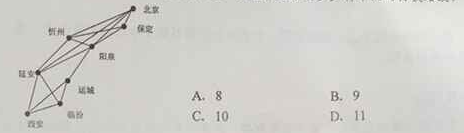 资料分析。所给出的综合性资料有若干问题要你回答。你应该根据资料提供的信息进行分析、比较、计算和判断处理。请开始答题：    2013年，全国中等职业教育共有学校1.23万所，比上年减少401所。其中普通中专3577所，比上年减少104所；职业高中4267所，比上年减少250所；技工学校2882所，比上年减少19所；成人中专1536所，比上年减少28所。中等职业教育招生674.76万人，比上年减少79.38万人，占高中阶段教育招生总数的45.06%。其中普通中专招生271.47万人，比上年减少5.89万人；职业高中招生183.53万人，比上年减少30.37万人；技工学校招生133.50万人，比上年减少23.56万人；成人中专招生86.26万人，比上年减少19.55万人。中等职业教育在校生1922.97万人，比上年减少190.72万人，占高中阶段教育在校生总数的44.00%。其中普通中专在校生772.18万人，比上年减少40.38万人；职业高中在校生534.22万人，比上年减少88.83万人；技工学校在校生386.59万人，比上年减少37.22万人；成人中专在校生229.98万人，比上年减少24.29万人。中等职业教育毕业生674.44万人，比上年减少4550人。其中成人中专毕业生87.83万人，比上年增加16.20万人。中等职业教育学校共有专任教师86.79万人，其中普通中专专任教师30.36万人，比上年减少1979人；职业高中专任教师30.14万人，比上年减少1.03万人；技工学校专任教师19.92万人，比上年增加2298人；成人中专专任教师5.20万人，比上年减少2186人。81．2013年全国高中阶段教育招生人数最接近以下哪个数字？（    ）A． 1300万                 B．1400万C． 1500万                 D．1600万82．2013年技工学校在校生人数约占高中阶段教育在校生总数的（    ）。A．7％　　　　　　　Ｂ．9％Ｃ．11％　　　　　　 Ｄ．13％83．2013年专任教师人数最少的职业教育学校种类是（    ）。　　　　　　　Ａ．普通中专　　　　　　Ｂ．职业高中Ｃ．技工学校   　　　　 Ｄ．成人中专84．2013年平均每所中等职业教育学校毕业生人数约比上年（    ）。A．增加了18人　　　　　　Ｂ．减少了18人Ｃ．增加了180人　　　　　Ｄ．减少了180人85．关于2013年全国中等职业教育情况，能够从上述资料中推出的是（    ）。A．职业高中数量下降了一成以上Ｂ．各类中等职业教育学校招生人数都下降了一成以上Ｃ．成人中专毕业生占中等职业教育学校毕业生比重低于上年Ｄ．技工学校在校生数与专任教师数的比值低于上年水平第五部分  策略选择（共15题，参考时限20分钟）所列出的教育情境均有一个或多个问题要你回答。你应根据资料提供的信息进行分析判别、权衡选择最符合题目要求的一种处理方式。请开始答题：    86．一名学生最近不愿意参加学校组织的集体活动，你给她做思想工作时，首先应该干什么？ A.明确学校组织活动的用意          B．帮助她了解参加集体活动的好处 C．使她知晓自己是集体的一分子  　 D.询问她不愿意参加的原因    87．两名男同学在校园里打架，造成了不良影响，你该如何处理？（    ）  ①让两名同学写检查  ②让两名同学写事情的经过  ③通过其他渠道调查事情的过程  ④让两名学生对质事情的经过  ⑤厘清事情，指出并分析两名学生做得不合适的地方  ⑥对双方都提出严厉批评，使学生清楚地认识到自己犯的错误  ⑦在班级内严肃批评这两名同学，给其他同学以提醒  ⑧让两名学生在班级内承认自己的错误，并相互道歉  A.②③⑤⑧    　　　　　B．①④⑥⑦  C.①③⑥④    　　　　　 D.②④⑤⑦88．你要开一个关于“坚持的力量”主题班会，你会选择什么方式和顺序开展？  ①给学生这方面的例子和小故事等  ②组织班级活动或者比赛，让大家体会“坚持的力量”  ③让大家谈谈自己对“坚持”的看法  ④老师谈谈“坚持”对自己生活的影响   A．①③  B．①④  C.②③  D.②④    89．夏老师是今年刚入职的女老师， 年轻漂亮充满活力，深受同学们喜爱，一天，夏老师回到办公室发现一封信，是班上一个很内敛的男生写的，信中表达了对夏老师的感情，如果你是夏老师，决定跟该生对话，你会怎么跟他沟通？A.不露声色，以身边的人为例，谈专心读书对未来的影响B.不露声色，用事实告诉他中学生恋爱可能造成的不良后果C.直接谈论信的内容，询问他写信的动机，劝其认真学习D.直接讨论新的内容，告知他这样做给自己带来了困扰    90．李老师是班主任，班上有个孩子的家长经常以各种理由让孩子给他送来一些礼物，比如巧克力，旅游纪念品等，虽然都不是贵重的东西，但是每次这样，也让李老师很困扰，他不想接受这样的馈赠，如果你是李老师，会：  A.在课堂上举例，隐晦地谈对此事的看法  B.私下找该生谈，请他以后不要再送礼物  C.与家长面谈，沟通如何让孩子更好成长  D.请他人转告，请家长把经历放孩子身上91．五年级（1）班有一个学生很活跃，上课总爱接老师的话茬，惹得同学们哄堂大笑，今天他又接了老师的话茬，而且还与教学内容无关，面对这样的情况，教师应该如何应对？ A.不予理睬，继续讲课，让该生觉得没意思 B.参与该生讲的笑话，寓教于乐 C.立刻严厉批评该生的行为，让他认识到问题的严重性 D.在全班同学面前，告诉他课堂上不能过于随意92．小学三年级的课堂上，王老师正在讲课，突然听到一名学生大声喊道：“王老师，小明把我掉下来的橡皮拾了就不给我了!”课堂一下就乱了，大家你一言我一语地议论着。如果你是这个教师，你会怎么做？  A.让小明立刻归还橡皮，然后继续讲课  B.严厉批评这两个同学，并罚他们站在教师后面听课  C.告诉所有学生都要安心上课，并承诺课后再来处理此事  D.让小明立刻归还橡皮，并提醒所有同学注意遵守课堂纪律93．一次考试后，某班级整体的成绩不错，教师在点评这次考试时哪句话更合适？ A.这次考试同学们的成绩都不错，说明你们很聪明 B.这次考试同学们的成绩都不错，说明你们很努力 C.这次考试太简单了，同学们可不要因为这次考试考的好就懈怠 D.这次考试同学们发挥的都很好，下次可能就没有这么好的运气了94．李老师新接手初二（5）班，该班的部分学生做事我行我素，因此同学之间经常因为一些小事引发矛盾，以下哪个主题班会对于解决此问题有帮助：A.《尊重让友谊之花更鲜艳》　　 　B.《团结起来力量大》C.《没有规矩，不成方圆》  　　　 D.《我的青春我做主》95．王力同学是六（1）班的同学，向来品学兼优，但是本周一早晨，他迟到了两分钟，而且没喊报告就走进教室，把包扔进柜子，回到教室，把头趴在桌子上，一声不吭。假如你是老师，你会怎么做？A.对他的行为置之不理，相信他能够自我调节自己的坏情绪 B.关心地询问他：”你怎么了？如果你需要帮助的话，随时可以来找我。”C.走到该生的座位旁，轻敲桌子并告诫他：“迟到了应该喊报告，经过老师允许才能进教室。”D．将该生教到教室外面，问到：“你怎么能把这种态度带到教室里面，应该把你的怒气留在教室外。”考霸“宋涛是某中学高一（3）班的学生。同学们之所以称他为考霸，是因为他对成绩格外看重，每次考试后，他都会十分积极地去找老师问分数，大多数情况下他能取得令自己满意的成绩。事实上，宋涛上课时经常会在课堂上睡觉，他取得好成绩的秘密究竟在哪里？平时，宋涛总是无精打采，课间操一塌糊涂，经常迟到；上课时管不住自己，会说话打扰同学，甚至自娱自乐。可考试前问问题的积极性特别高。他的值日情况让同学很无奈，他所在的值日小组组长请求班主任唐老师把他调走。家长会后，宋涛的妈妈跟唐老师交流了他在家的情况，宋涛晚上在家当然不是玩游戏而是学习，宋涛学习时还必须听音乐，在家里，宋涛还做家务，宋涛的妈妈是家里的权威，她说话语速很快，气势逼人，宋涛不敢顶撞她，了解这些情况后，唐老师的内心五味杂陈。根据上述材料回答下列问题：96.学习动机是激励并维持学生朝向某一目的的学习行为的动力倾向，学生宋涛主要的学习动机是：A．对学习有浓厚的兴趣B．避免因自己的不良行为而受到惩罚C．希望给老师留下好的印象D．想在班级显示个性，维护自尊97．宋涛在课堂上常和周围的同学聊天，经再三提醒仍不收敛，这时，A. 不中断教学，实时走到他身边轻敲桌子B. 中断教学，在全班对他行为进行严厉的批评C. 不中断教学，适时提出问题请他回答D. 中断教学，批评教育他及周围聊天的同学98．第一学期还没结束，班上一些同学对宋涛已经有些“佩服”，面对这种情况以及他对班级的影响，唐老师决定召开一次班会，希望同学们有所思考与收获，你认为以下哪个班会主题最恰当？A.《日常行为习惯的重要性》	　　 B.《学会学习，学会做事》C.《学习方法，习惯经验交流》 　　D.《感恩父母》99．唐老师考虑再三后决定与宋涛谈话，以下哪个谈话切入点最合适：A.从他的日常行为表现切入B.从同学、老师对他的评价切入C.从班集体荣誉的维护方面切入D.从他学习上的优势切入100．为了纠正宋涛的不良行为习惯，唐老师屡次与他谈话，但均没什么好的效果，这时唐老师不可以：A.在宋涛的周围安排一位习惯好的同学，对他进行潜移默化的影响B.就宋涛的不良行为习惯与家长进行一次谈话寻求家长的支持与配合C.为了不影响周围的同学，给宋涛安排单独的座位，避免不良行为出现D.在班里表扬习惯良好，为班级争光的同学，营造出良好的班级氛围100